                          SPORDIKLUBI EDU              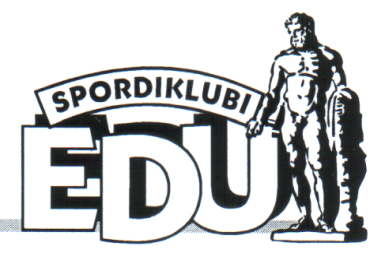            JÕHVI  LINNA  MEISTRIVÕISTLUSED             TÕSTMISES – 2017a.  1.  Eesmärk ja ülesanded:       Populariseerida tõstesporti Jõhvi vallas.               2. Võistluste korraldaja on Jõhvi valla Valitsus                            Spordiklubi “EDU”-ga 3.Aeg ja koht:    14.oktoobril 2017.a. Jõhvi valla Tammiku                                                                                 spordihoones. Võistlejate kaalumine  10.00-11.00     võistluste algus kell 11.45  4.Kehakaalud:-40,-45.-50- 56,-62,-69,-77,-85:-94;- 105+105    Tütarlaste kaalud;-63;+63 .kg 5.Programm ja arvestus:     Võistlused on individuaalsed ja viiakse läbi absoluut-      arvestuses Sinclairi punktitabeli järgi .  6.Autasustamine:     Iga kehakaalu 3 paremale medalid ja diplomid      kuuele paremale kingitused  7.Võistluste juhtimine:     Kõik juhendis määratlemata küsimused lahendab      kohtunikekogu.